THE UNIVERSITY OF PUGET SOUND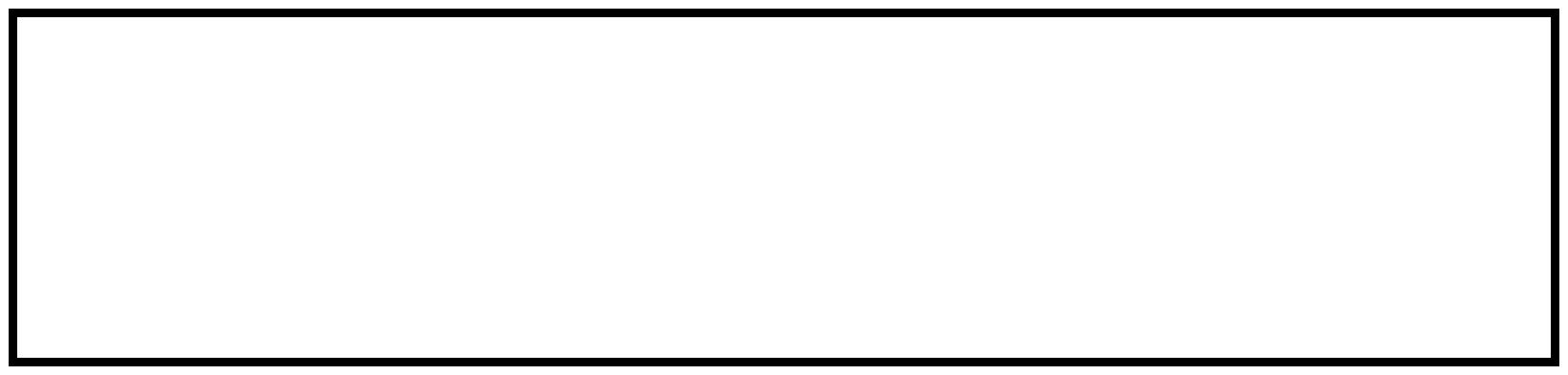 2014-2015 CURRICULUM GUIDEANY MAJOR: PRE-VETERINARY MEDICINEDEGREE: BA OR BSCONTACT PERSON: JOYCE TAMASHIROPROGRAM COORDINATOR: KATHY SAMMS 235-879-2708HEALTH PROFESSIONS ADVISING @ WWW.PUGETSOUND.EDU/HPAA suggested four-year program:Early contact with the Chair of the Health Professions Advising Committee or the program coordinator is recommended in the first year. The cur-rent Veterinary School Admission Requirements book must be checked during the sophomore year for specific school requirements. Animal nutri-tion and physiology coursework, required at some schools, are not reflected here. Direct animal contact through a practicing D.V.M. is required at most schools.Students with a strong chemistry background could take CHEM 115. Students who have taken CHEM 115 should take CHEM 230. If Biology major, take BIOL 111/112 first year. BIOL 311 is required at many veterinary medical schools; BIOL 350 at some. Many schools require biochemistry. If target school requires a lab course, choose CHEM 460 (and 461 if possible). BIOL 361 is a non-lab option. Of the three units of upper division coursework required outside the first major, the Connections course will count for one unless it is used to meet a major requirement. Meet with advisor to ensure that major requirements as well as university requirements are met. PHYS 111/112 is preferable, but 121/122 acceptable. Statistics is highly recommended at some schools. MATH 260 recommended for Washington State. THE UNIVERSITY OF PUGET SOUND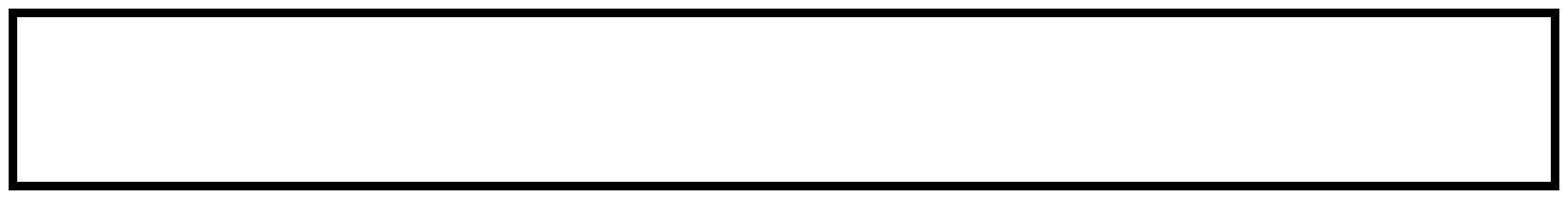 COURSE CHECKLISTANY MAJOR: PRE-VETERINARY MEDICINECORE CURRICULUMSSI1SSI2ARHMMA (MATH 180)NS (CHEM 110)SLCNKEYSSI1= Seminar in Scholarly Inquiry1          MA= Mathematical ApproachesSSI2= Seminar in Scholarly Inquiry2          NS= Natural Scientific ApproachesAR= Artistic Approaches                             SL= Social Scientific ApproachesHM= Humanistic Approaches                     CN= Connections    FL= Foreign LanguageMAJOR REQUIREMENTSFall Semester ClassesSpring Semester ClassesFreshmanUnitsUnitsSSI 11SSI 21CHEM 110/lab (NS core)11CHEM 120/lab21Math 180 (MA core)1MATH 160***1FL (if needed) or Major*1FL (if needed) or Major*1SophomoreUnitsUnitsBIOL 111/lab31BIOL 112/lab31CHEM 250/lab1CHEM 251/lab1Elective or Major1Approaches core1Elective or Major1Elective or Major1JuniorUnitsUnitsPHYS 111/lab**1PHYS 112/lab**1BIOL 212/lab1Elective 1Approaches core1Elective or BIOL 311/lab41Elective or Major1Approaches core1SeniorUnitsUnitsCN core61Elective or Major1Elective or Major1Elective or Major1Elective or Major1Elective or Major1Elective or CHEM 460/lab or BIOL 36161Elective or CHEM 46151NOTES:NOTES:Puget Sound requires a total of 32 units to graduate.UNIVERSITY CORECRS     TERMGRADECOURSEUNITSTERMGRADEBIOL 111#BIOL 212 #BIOL 311*BIOL 350*CHEM 110 (or 115)#CHEM 120 (or 230)#CHEM 250#CHEM 251#MATH 180PHYS 111 (or 121) #PHYS 112 (or 122) #EXSC221*Biochemistry*, CHEM 4601 and 461Biochemistry*, CHEM 4601 and 461ORBIOL 361MATH 160***